CONDICIONES FACILITADORAS DEL DESARROLLOLogros: identificar las condiciones que permiten cumplir con unos objetivos propuestos.SABER LO QUE QUIERO CONSEGUIR: que quiero para mi vidaCUÁLES SON LAS CONDICIONES FACILITADORAS O IMPULSADORAS DE MI DESARROLLO?CONDICIONES FACILITADORAS DE MI DESARROLLO  Las condiciones facilitadoras de mi desarrollo son entre otras:El estudioLa comunidadLa familiaLa religión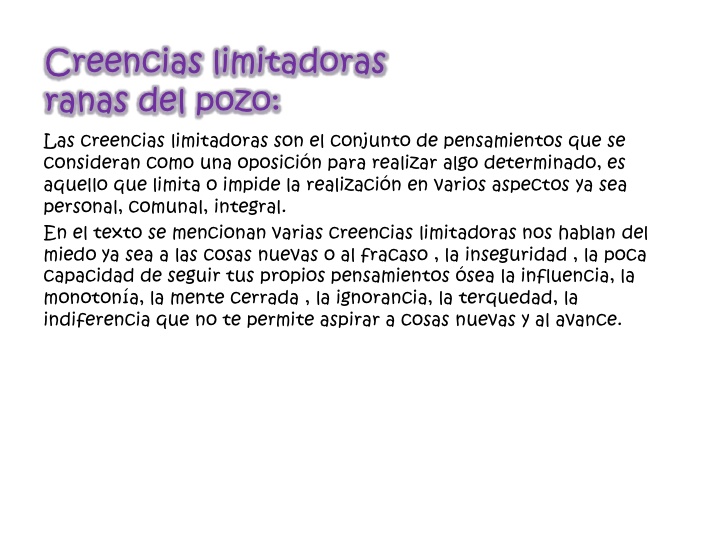 TOMADO DE TRABAJO ESTAFANI ESPINOSA VALENCIA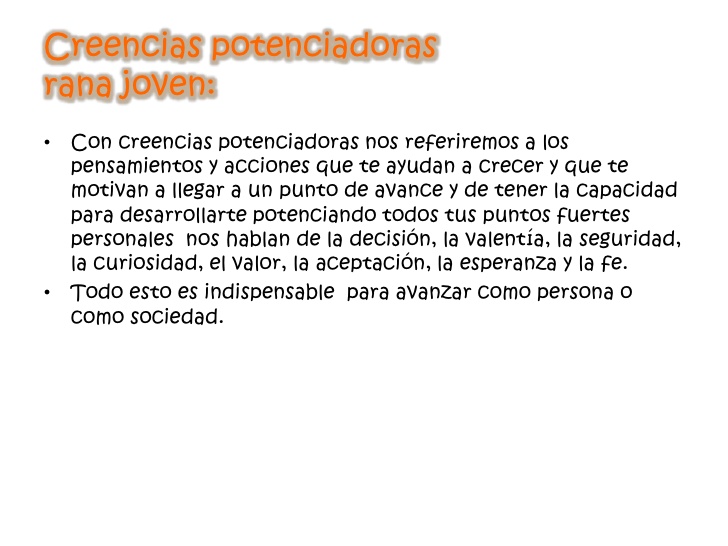 ACTIVIDADFuera da las condiciones anteriores digaQue otras condiciones facilitadoras te han dado en tu hogar?Como te han servido para el desempeño de tu vida?Quienes te han dado condiciones facilitadoras Que ha significado esto para tiEn tu institución quien te ha dado condiciones facilitadoras.Crees que las condiciones facilitadoras son importantes para el desarrollo de una persona? Por qué?En algún momento  de tu vida has dado  condiciones facilitadoras para alguien y en qué momento?Las condiciones facilitadoras se pueden dar en cualquier espacio? Por qué?Crees que las condiciones facilitadoras solo se pueden servicio cuando se es joven o se puede recibir a cualquier edad, explica tu respuesta.Realiza un dibujo sobre condiciones facilitadoras.